                                    St Nicholas Prayer Dairy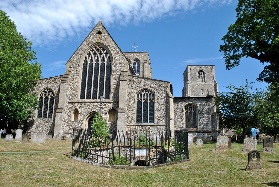                                                December 2021          ‘When hard pressed, I cried to the Lord;
    he brought me into a spacious place.
    The Lord is with me; I will not be afraid.
    What can mere mortals do to me?’                                                                                                          Psalm 118 v 5-6 (NIV)Wednesday1stGive thanks for an event you are looking forward to.Pray for retail and light industry within our Benefice especially with the escalating energy costs.Pray for those who live on Vicarage Meadows and Crown Place, Dereham.On my heart today…Thursday2ndGive thanks for Pray for our new Parish Administrator and the process to appoint a replacement.  Pray for those who need to make difficult decisions about putting family first.Pray for those who live on Chapel Walk and Chapel Mews, Dereham and the parish of Shipdham.On my heart today…Friday 3rdGive thanks for Your Promise ‘I am with you always, until the very end of the age’.Pray for building and maintenance projects within our churches.Pray for those who live on Wrights Walk and Beech Court, Dereham and the parish of Bradenham.On my heart today…Saturday4thGive thanks for family and friends.Pray for countries around the world waiting for vaccines.Pray for those who live on Banyard Place and Banyard Court, Dereham. On my heart today…Sunday5thGive thanks all who have served in positions of responsibility within our churches during the pandemic, giving thanks for all they have done.Pray for our clergy team as they prepare to visit schools and care homes to participate in their Christmas celebrations, that their words will be God inspired and speak to people’s hearts.Pray for those who live in Mayes Terrace and Beatrice Avenue, Dereham.On my heart today…Monday6thGive thanks for our Lord God, rejoice in Him!Pray for our Mother’s Union, for their work and mission.Pray for those who live on The Dodmans and Howard Crescent, Dereham. Tuesday7thGive thanks for The Lord’s steadfast love throughout all ages.Pray for those who are exploring faith, that those close to them will be given the right words to speak.Pray for those who live on Prospect Place and Foundry Square, Dereham and the parish of Swanton Morley.On my heart today…Wednesday8thGive thanks for answered prayer.Pray for our clergy Team that they will be sustained by the Holy Spirit to have both energy and health during this busy period of Advent.Pray for those who live on South Green Gardens and Epsom Gardens, Dereham and the parish of Beetley.On my heart today…Thursday9thGive thanks that in Your sight ‘I am work in progress’.Pray for those who continue to access online worship to find ways of becoming part of our church communities.Pray for those who live on Belgrave Gardens and Eaton Gardens, Dereham and the parish of Hoe.On my heart today…Friday10thGive thanks for our schools and colleges, those who nurture and the nurtured.Pray for our young people as they face continued disruptions in their education due to Covid and pray for them and their families as they consider vaccination against covid.Pray for those who live on Ascot Gardens and Moorgate Road, Dereham and the parish of East Bilney.On my heart today…Saturday11thGive thanks for those who support you.Pray for those preparing for marriage and families bringing children for Baptism.Pray for those who live on Southend and Heffer Close, Dereham.On my heart today…Sunday12thGive thanks for God’s love which passes all understanding and never changes.Pray for an ability to draw near to people to enable us to walk alongside them as you walk alongside us.Pray for those who live on Haig Close and Hyde Road, Dereham.On my heart today…Monday13thGive thanks our gardens, at home and in public spaces.Pray for music making within our churches; for those responsible and those who participate that our worship will be heartfelt and acceptable to You.Pray for those who live in Swan Road and Fox Road, Dereham.On my heart today…Tuesday14thGive thanks for our farming communities.Pray for our thoughts to be fixed on God, reverently and with love.Pray for those who live on Cygnet Road and Jentique Close, Dereham and the parish of Scarning.On my heart today…Wednesday15thGive thanks for someone you love.Pray for those who have lost loved ones during the pandemic as they continue their life journey without loved ones.Pray for those who live on Walnut Way and Cabinet Close, Dereham and the parish of Shipdham.On my heart today…Thursday16thGive thanks for those who have influenced your Christian journey.Pray for God to show you what you don’t see about yourself.Pray for those who live on South Green and Thorp Court, Dereham and the parish of Bradenham.On my heart today…Friday17thGive thanks for the way God changes us for the better.Pray for ongoing process of filling the vacancy at Shipdham and Bradenham that the right person will be found.Pray for those who live on Russet Way and Pippin Close, Dereham and the parish of Swanton Morley.On my heart today…Saturday18thGive thanks for our daily bread.Pray for those who serve God overseas: Our mission partners Andrew and Shona.Pray for those who live on Captain Ford Way and Metamec Drive, Dereham.On my heart todaySunday19thGive thanks for volunteers in all areas of life.Pray for those who make our churches ready for worship and decorate ready for the festive season.Pray for those who live on Copsey Walk and Cosey Walk, Dereham.On my heart today…Monday20thGive thanks for being able to share Christmas with family and friends.Pray for help to see people as You see them and be as You are with us.Pray for those who live on Waples Way and Howlett Close, Dereham.On my heart today…Tuesday21stGive thanks for those who translate the Bible into ethnic minority languages.Pray for those waiting for delayed surgery and treatments.Pray for those who live on Lineside and Perkins Court, Dereham and the parish of Swanton Morley.On my heart today…Wednesday22ndGive thanks for God always being with us.Pray for God’s help to remember more of what we learn about Him.Pray for those who live on Cartledge Close and Barnaby Close, Dereham and the parish of Beetley.On my heart today…Thursday23rdGive thanks for our schools and colleges.Pray for the voiceless in society (disability, age, ethnicity, language, homelessness)Pray for those who live on Tebbutt Avenue and Boston Close, Dereham and the parish of Hoe.On my heart today…Friday24thGive thanks for our Clergy and reader team and their ministry within the Benefice.Pray for the Christingle Services tonight, for safety and rejoicing in the birth of our Lord Jesus Christ.Pray for those who live on Johnson Close and Bayfield Avenue, Dereham and the parish of East Bilney.On my heart today…Saturday25thGive thanks for the greatest gift of all!Pray for our Christmas services today, for time with family and friends but equally being aware of those for today who might be a difficult day.Pray for those who live on Crane Close and The Sidings, Dereham.On my heart today…Sunday26thGive thanks for those who welcome people into our churches.Pray for forgiveness when we go wrong and stray from God’s chosen path.Pray for those who live on Daphne Close and Baxter Row, Dereham.On my heart today…Monday27thGive thanks for opportunities to share our faith (please help us to be brave)Pray for a strengthening of our togetherness in You.Pray for those who live on Littlefields and Holme Close, Dereham.On my heart today…Tuesday28thGive thanks for the variety of churches within the Benefice.Pray for our eyes to be opened to injustice in the world and to be nudged into being bolder in standing up against it.Pray for those who live on Mary Unwin Road and Courtney Close, Dereham and the parish of Scarning.On my heart today…Wednesday29thGive thanks for the joy a winter walk can bring.Pray for encouragement to be challenged and never remain static in our Christian journey.Pray for those who live on Rolling Pin Lane and Vicarage Meadows, Dereham and the parish of Shipdham.On my heart today…Thursday30thGive thanks for family and friends.Pray for the time and ability to look back over the last year with objectivity, celebrating the good and laying the bad at the foot of the cross.Pray for those who live on Gilpins Ride and Sardis Way, Dereham and the parish of Bradenham.On my heart today…Friday31stGive thanks for the last year.Pray for all who are alone tonight.Pray for those who live on The Grove and Carlton Close, Dereham and the parish of Swanton Morley.On my heart today…